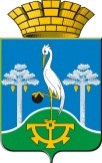 АДМИНИСТРАЦИЯ СЫСЕРТСКОГО ГОРОДСКОГО ОКРУГАП О С Т А Н О В Л Е Н И Еот __________________________№ _______г. СысертьОб утверждении муниципальной программы «Формирование современной городской среды в Сысертском городском округе» на 2018-2022 годы»    Руководствуясь статьей 179 Бюджетного кодекса Российской Федерации, в целях реализации на территории  Сысертского городского округа Федерального закона от 06.10.2003г. № 131-ФЗ «Об общих принципах организации  местного самоуправления в Российской Федерации», Постановления Правительства Свердловской области от 29.10.2013г № 1330-ПП «Об утверждении государственной программы Свердловской области «Развитие жилищно-коммунального хозяйства и повышение энергетической эффективности в Свердловской области до 2024 года», на основании постановления Администрации Сысертского городского округа от 21.05.2014г. № 1498 «Об утверждении Порядка разработки и реализации муниципальных программ Сысертского городского округа и проведения оценки эффективности их реализации» ПОСТАНОВЛЯЮ: Утвердить муниципальную программу «Формирование современной городской среды в Сысертском городском округе» на 2018-2022 годы».2. Опубликовать настоящее постановление в  официальном издании «Вестник Сысертского городского округа» и разместить на официальном сайте Сысертского городского округа.3. Контроль за исполнением настоящего постановления возложить на исполняющего обязанности первого заместителя Главы Администрации Сысертского городского округа Старкова А.Л.Глава Сысертского городского округ                                                                    Д.А.НисковскихУТВЕРЖДЕНАпостановлением АдминистрацииСысертского городского округаот ___________№ ___________«Об утверждении муниципальной программы Формирование современной городской среды в Сысертском городском округе» на 2018-2022 годы». МУНИЦИПАЛЬНАЯ ПРОГРАММА"ФОРМИРОВАНИЕ СОВРЕМЕННОЙ ГОРОДСКОЙ СРЕДЫ В СЫСЕРТСКОМ ГОРОДСКОМ ОКРУГЕ  НА 2018 – 2022 ГОДЫ»Паспорт Программы1. ХАРАКТЕРИСТИКА ПРОБЛЕМЫ И НЕОБХОДИМОСТЬЕЕ РЕШЕНИЯ ПРОГРАММНО-ЦЕЛЕВЫМ МЕТОДОМВ настоящее время площадь жилищного фонда Сысертского городского округа  составляет 1828,4 тыс. квадратных метров, в том числе более 1254,2 тыс. квадратных метров или 69 процентов в сельской местности.На территории Сысертского городского округа насчитывается 1685 многоквартирных домов и прилегающих к ним детских игровых площадок площадью приблизительно 47 тыс.кв.м. Комфортность проживания в многоквартирных жилых домах определяется уровнем благоустройства дворовых территорий с учетом организации во дворах  дорожно-тропиночной сети, реконструкции озеленения,  детских спортивно-игровых площадок, организации площадок для выгула собак, устройства хозяйственных площадок для сушки белья, чистки одежды, ковров и предметов домашнего обихода, упорядочения парковки индивидуального транспорта, обустройства мест сбора и временного хранения мусора.Формирование благоприятной среды жизнедеятельности является основной целью градостроительной политики, осуществляемой в пределах жилых территорий Сысертского городского округа.В настоящее время имеется приблизительно 87 детских игровых площадок. Дворовые территории, оборудованные в соответствии с требованиями жителей, существуют только на вновь введённых в эксплуатацию домах.В Сысертском городском округе отсутствуют площадки для выгула животных. Анализ обеспеченности дворов элементами внешнего благоустройства показывает, что уровень их комфортности не отвечает современным требованиям жителей Сысертского городского округа. Следует также отметить наличие проблем и в части технического содержания имеющихся дворовых сооружений и зеленых насаждений, в том числе детских игровых и спортивных  площадок по месту жительства. Учтенные спортивные площадки и корты требуют оснащения дополнительным и современным оборудованием. 50 процентов детских игровых площадок не имеют ограждений от внутриквартальных проездов, 70 процентов оборудованных и обустроенных дворовых территорий не отвечают требованиям и решениям современного комплексного благоустройства. Для удовлетворения современных требований граждан необходима организация внутридворовых автостоянок, проездов к дворовым территориям многоквартирных домов.Проблемой для решения вопроса о формировании современной городской среды является также застройка населенных пунктов Сысертского городского округа  жилыми домами средней и малой этажности, которая характеризуется небольшими расстояниями между зданиями, дробностью открытых пространств, высокой плотностью строений. На таких территориях вновь возведённого жилья население обеспечивается лишь минимальным комплексом функционально совместимых элементов благоустройства. Одной из причин неблагоустроенности дворовых территорий является дефицит средств в бюджете Сысертского городского округа, ежегодно выделяемых на новое строительство и содержание объектов внешнего благоустройства.Строительство новых детских игровых и спортивно-игровых площадок, приобретение и установка малых форм, ремонт существующих малых форм, озеленение и иные мероприятия по благоустройству дворовых территорий многоквартирных домов осуществлялись, в основном, за счет денежных средств собственников помещений в многоквартирных домах и денежных средств предприятий и организаций Сысертского городского округа.В связи с недостаточностью денежных средств, до настоящего времени благоустройство на придомовых территориях жилой застройки Сысертского городского округа осуществлялось по отдельным видам работ: установка контейнерных или детских площадок без комплексной увязки элементов благоустройства и планировки территории двора. Это определило необходимость комплексного подхода к благоустройству дворовых территорий, определению функциональных зон, озеленению и выполнению других видов работ по благоустройству дворовых территорий.Большинство жилых домов введено в эксплуатацию в 1960 – 1980 годах прошлого столетия, действовавшие нормативы градостроительного проектирования не обеспечивают существующую в настоящее время потребность в количестве площадок для стоянки автомашин.Состояние существующих зеленых насаждений, расположенных на дворовых территориях и самих растений неудовлетворительное. Участки озеленения недостаточно благоустроены, требуют реконструкции.Отдельно следует отметить разрозненность действий предприятий, занимающихся содержанием и ремонтом инженерных сетей, занимающихся благоустройством. Нередки случаи, когда после проведения капитального ремонта внутриквартального проезда или тротуара, предприятия приступают к плановым ремонтам подземных инженерных сетей.Способы решения создавшихся проблем – проведение комплексного благоустройства дворовых территорий многоквартирных домов.Использование программно-целевого метода для решения задач, направленных на повышение уровня благоустройства дворов, капитальный ремонт и реконструкцию  дворовых территорий многоквартирных домов, определяется тем, что данные задачи:1) требуют значительных бюджетных расходов и сроков реализации, превышающих один год; 2) их решение оказывает существенное положительное влияние на социальное благополучие общества;3) имеют  комплексный характер.Дворовая территория - совокупность территорий, прилегающих к многоквартирным домам, с расположенными на них объектами, предназначенными для обслуживания и эксплуатации таких домов, и элементами благоустройства этих территорий, в том числе парковками (парковочными местами), тротуарами и автомобильными дорогами, включая автомобильные дороги, образующие проезды к территориям, прилегающим к многоквартирным домам.В целях осуществления благоустройства дворовой территории в рамках муниципальной программы заинтересованные лица вправе выбрать виды работ, предполагаемые к выполнению на дворовой территории, из следующих перечней: Минимальный перечень работ: а) ремонт дворовых проездов; б) обеспечение освещения дворовых территорий; в) установка скамеек; г) установка урн для мусора; Дополнительный перечень работ: а) оборудование детских и (или) спортивных площадок; б) оборудование автомобильных парковок; в) озеленение территории; г) иные виды работ.Минимальный перечень работ является исчерпывающим и не может быть расширен. Дополнительный перечень работ является открытым и может быть дополнен по решению субъекта Свердловской области. При этом дополнительный перечень работ реализуется только при условии реализации работ, предусмотренных минимальным перечнем по благоустройству. Заинтересованные лица (граждане, организации) вправе представлять предложения о включении дворовых территорий в муниципальную программу, включающие виды работ из минимального перечня работ и (или) дополнительного перечня работ. Объем финансового и (или) трудового участия заинтересованных лиц в реализации мероприятий по благоустройству дворовых территорий определяется субъектом Свердловской области.Выполнение видов работ из минимального и дополнительного перечня работ осуществляется в рамках муниципальной программы при условии финансового и (или) трудового участия заинтересованных лиц в выполнении указанных видов работ в размере, определенном субъектом Российской Федерации.Благоустройство муниципальных территорий общего пользования Сысертского городского округа.В соответствии со  статьей  16   Федерального   закона   от   06 октября 2003 года № 131-ФЗ «Об общих принципах организации местного самоуправления в Российской Федерации» к вопросам местного значения также относится организация ритуальных услуг и содержание мест захоронения, благоустройство территорий городского округа, включая освещение улиц, размещение и содержание объектов благоустройства и озеленения.Благоустройство территорий Сысертского городского округа подразумевает под собой комплекс мероприятий по обеспечению повышенных требований к техническому состоянию объектов благоустройства, уровню экологии, санитарному и эстетическому облику города.Большинство объектов благоустройства городского округа до настоящего времени недостаточно обеспечивают комфортные условия для жизни и деятельности и нуждаются в ремонте и содержании.Содержание, ремонт, реконструкция имеющихся и создание новых объектов благоустройства в сложившихся условиях являются ключевой задачей органов местного самоуправления. Без реализации неотложных мер по повышению уровня благоустройства территории нельзя добиться существенного повышения имеющегося потенциала городского округа и эффективного обслуживания экономики и населения города, а также обеспечить в полной мере безопасность жизнедеятельности и охрану окружающей среды. Снижение уровня благоустройства может вызвать дополнительную социальную напряженность в обществе, что недопустимо в рамках социально-экономического развития Сысертского городского округа.Для обеспечения благоустройства общественных территорий целесообразно проведение следующих мероприятий:- озеленение, уход за зелеными насаждениями;- оборудование малыми архитектурными формами, фонтанами, иными некапитальными объектами;- устройство пешеходных дорожек,- освещение территорий, в т. ч. декоративное;- обустройство площадок для отдыха, детских, спортивных площадок;- установка скамеек и урн, контейнеров для сбора мусора;- оформление цветников;- обеспечение физической, пространственной и информационной доступности общественных территорий для инвалидов и других маломобильных групп населения.2. ЦЕЛЬ И ЗАДАЧА ПОДПРОГРАММЫОсновной  целью разработки данной подпрограммы является – создание условий для повышения уровня комфортности проживания населения на территории Сысертского городского округа.В рамках реализации подпрограммы предусмотрены мероприятия по комплексному благоустройству дворовых территорий и капитальному ремонту объектов.Выполнение подпрограммы предполагается осуществлять до 31 декабря 2020 года.Задачами подпрограммы являются:комплексное благоустройство дворовых территорий многоквартирных домов на территории Сысертского городского округа;повышение уровня благоустройства муниципальных территорий общего пользования Сысертского городского округа (парков, скверов и т.д.).повышение уровня вовлеченности заинтересованных граждан, организаций в реализацию мероприятий по благоустройству территорий Сысертского городского округа.                   3. СРОКИ РЕАЛИЗАЦИИ И МЕРОПРИЯТИЯ ПОДПРОГРАММЫВыполнение подпрограммы предполагается осуществлять с 01 января 2016 года по 31 декабря 2020 года.          Мероприятия подпрограммы предусматривают комплексное благоустройство и капитальный ремонт дворовых территорий в Сысертском городском округе, осуществляющихся  в соответствии с Планом мероприятий по выполнению подпрограммы (Приложение № 1).4. РЕСУРСНОЕ ОБЕСПЕЧЕНИЕ МУНИЦИПАЛЬНОЙ ПРОГРАММЫ  «ФОРМИРОВАНИЕ СОВРЕМЕННОЙ ГОРОДСКОЙ СРЕДЫ В СЫСЕРТСКОМ ГОРОДСКОМ ОКРУГЕ» НА 2018-2022 ГОДЫ»Средства областного бюджета, предусмотренные на выполнение мероприятий по формированию современной городской среды в форме субсидий местному бюджету, подлежат направлению на софинансирование объектов капитального ремонта комплексного благоустройства дворовых территорий. Объемы средств местного бюджета для реализации мероприятий подпрограммы, предусматривающих софинансирование мероприятий по формированию современной городской среды, и областного бюджета отражаются в соглашениях о предоставлении и использовании субсидий из областного бюджета на финансирование мероприятий по формированию современной городской среды, заключаемых Министерством энергетики и жилищно-коммунального хозяйства Свердловской области с Администрацией Сысертского городского округа.5. МЕХАНИЗМ РЕАЛИЗАЦИИ ПОДПРОГРАММЫ1. Заказчиком подпрограммы является Администрация Сысертского городского округа.Заказчик подпрограммы осуществляет следующие функции:1) заключает соглашение с Министерством энергетики и жилищно-коммунального хозяйства Свердловской области о предоставлении и использовании субсидий из областного бюджета местному бюджету на софинансирование мероприятий по благоустройству дворовых территорий  в Сысертском городском округе;2) осуществляет полномочия главного распорядителя средств областного и местного бюджетов, предусмотренных на реализацию подпрограммы;3) определяет в установленном порядке заказчиков-застройщиков на проведение мероприятий по благоустройству дворовых территорий  в Сысертском городском округе;4) размещает заказы в соответствии с действующим законодательством о закупках товаров, работ и услуг для государственных и муниципальных нужд;5) обеспечивает направление субсидий на цели, определенные подпрограммой, в соответствии с порядком и условиями предоставления субсидий из областного бюджета бюджету Сысертского городского округа на софинансирование мероприятий по формированию современной городской среды  в муниципальном образовании;6) осуществляет ведение ежеквартальной отчетности по реализации мероприятий подпрограммы;7) готовит при необходимости в установленном порядке предложения по уточнению перечня мероприятий по формированию современной городской среды  в Сысертском городском округе на очередной финансовый год.2. Исполнителями муниципальной подпрограммы «Формирование современной городской среды в Сысертском городском округе   на 2016-2020 годы» являются:1) Отдел жилищно-коммунального хозяйства и жилищных отношений.2) Муниципальное бюджетное учреждение «Управление капитального строительства и жилищно-коммунального хозяйства Сысертского городского округа».3) Отдел архитектуры и градостроительства Администрации Сысертского городского округа;4) Финансовое управление Администрации Сысертского городского округа.3. Отбор дворовых территорий в Сысертском городском округе  с целью формирования современной городской среды многоквартирных домов осуществлялся в соответствии с критериями, приведенными в распоряжении Администрации Сысертского городского округа № 89-р от 30.06.2014г. «Об утверждении состава комиссии и порядка отбора дворовых территорий для формирования заявки Сысертского городского округа на участие в подпрограмме «Восстановление и развитие объектов внешнего благоустройства (благоустройство дворовых территорий) муниципальной программы «Развитие жилищно-коммунального хозяйства и повышение энергетической эффективности в Сысертском городском округе на 2015-2017 годы».   Отдел жилищно-коммунального хозяйства и жилищных отношений:1) разрабатывает конкурсную документацию;2) осуществляет контроль за соблюдением исполнителями условий контрактов;3) предоставляет отчеты о реализации мероприятий подпрограммы координатору подпрограммы;4) своевременно информирует координатора подпрограммы о необходимости проведения корректировок в сроках и объемах реализации подпрограммы, а также о необходимости изменения подходов и методов реализации подпрограммы.6. ОЦЕНКА СОЦИАЛЬНО-ЭКОНОМИЧЕСКОЙ ЭФФЕКТИВНОСТИ РЕАЛИЗАЦИИ ПОДПРОГРАММЫКритериями оценки социально-экономической эффективности Подпрограммы 6 является достижение установленных показателей эффективности. Оценка будет производится в соответствии с Порядком разработки и реализации муниципальных программ Сысертского городского округа и проведения оценки эффективности их реализации.Реализация мероприятий подпрограммы к 2020 году позволит достичь следующих результатов:-повысить уровень комфортности проживания более 15,3  тыс. граждан за счет функционального зонирования дворовых территорий;- благоустроить  21  дворовую территорию 51 многоквартирного дома в Сысертском городском округе.Приложение № 1 к Муниципальной программе«Формирование современной городской среды в Сысертском городском округе»Приложение № 2 к Муниципальной программе«Формирование современной городской среды в Сысертском городском округе»ПЛАН МЕРОПРИЯТИЙРЕАЛИЗАЦИИ МУНИЦИПАЛЬНОЙ ПРОГРАММЫ   «ФОРМИРОВАНИЕ СОВРЕМЕННОЙ ГОРОДСКОЙ СРЕДЫ В СЫСЕРТСКОМ ГОРОДСКОМ ОКРУГЕ» НА 2018-2022 ГОДЫ»Наименование программы Программа «Формирование современной городской среды в Сысертском городском округе» на 2018-2022 годы»Реквизиты правового акта, утверждающего программуПостановление Администрации Сысертского городского округа от____________ № ______ «Формирование современной городской среды в Сысертском городском округе» на 2018-2022 годы»Заказчик подпрограммыАдминистрация Сысертского городского округа    Разработчики программыОтдел жилищно-коммунального хозяйства и жилищных отношений Администрации Сысертского городского округа Исполнители программы1) Отдел жилищно-коммунального хозяйства и жилищных отношений.2) Муниципальное бюджетное учреждение «Управление капитального строительства и жилищно-коммунального хозяйства Сысертского городского округа».3) Отдел архитектуры и градостроительства Администрации Сысертского городского округа;4) Финансовое управление Администрации Сысертского городского округа.Цели и задачи программыЦель.  Создание условий для повышения уровня комфортности проживания населения на территории Сысертского городского округа.Задача.1)Комплексное благоустройство дворовых территорий многоквартирных домов на территории Сысертского городского округа.	2) Повышение уровня благоустройства муниципальных территорий общего пользования Сысертского городского округа (парков, скверов, придомовых территорий).3) Повышение уровня вовлеченности заинтересованных граждан, организаций в реализацию мероприятий по благоустройству территорий Сысертского городского округа.Важнейшие целевые показатели1.Количество благоустроенных дворовых территорий.2. Количество благоустроенных муниципальных территорий общего пользования.3. Доля финансового участия в выполнении перечня работ по благоустройству дворовых территорий заинтересованных лиц. 4. Доля трудового участия в выполнении перечня работ по благоустройству дворовых территорий заинтересованных лиц.Сроки и этапы реализации программы2018-2022 годыОбъемы и источники финансирования программы  Финансовое обеспечение подпрограммы Общий объем финансирования: 46000,0 тысяч рублей.                                       
В том числе по годам реализации подпрограммы: Ожидаемые конечные результаты реализации программы и показатели эффективности 1) повышение  уровня комфортности проживания более 15,3  тыс. граждан за счет функционального зонирования дворовых территорий;2) благоустройство  21  дворовой территории 51 многоквартирного дома в Сысертском городском округе. 3) благоустройство муниципальных территорий общего пользования Сысертского городского округа.Контроль за ходом выполнения   программы              Контроль за ходом выполнения подпрограммы осуществляет Администрация  Сысертского городского округаКод программы№   строкиИсточники финансированияВсего 
(тыс. 
рублей)В том числеВ том числеВ том числеВ том числеВ том числе№   строкиИсточники финансированияВсего 
(тыс. 
рублей)2018год    
2019 
год    
2020год    
2021год    
2022
год    
12345678ОБЩИЕ РАСХОДЫ НА РЕАЛИЗАЦИЮ МУНИЦИПАЛЬНОЙ ПРОГРАММЫОБЩИЕ РАСХОДЫ НА РЕАЛИЗАЦИЮ МУНИЦИПАЛЬНОЙ ПРОГРАММЫОБЩИЕ РАСХОДЫ НА РЕАЛИЗАЦИЮ МУНИЦИПАЛЬНОЙ ПРОГРАММЫОБЩИЕ РАСХОДЫ НА РЕАЛИЗАЦИЮ МУНИЦИПАЛЬНОЙ ПРОГРАММЫОБЩИЕ РАСХОДЫ НА РЕАЛИЗАЦИЮ МУНИЦИПАЛЬНОЙ ПРОГРАММЫОБЩИЕ РАСХОДЫ НА РЕАЛИЗАЦИЮ МУНИЦИПАЛЬНОЙ ПРОГРАММЫОБЩИЕ РАСХОДЫ НА РЕАЛИЗАЦИЮ МУНИЦИПАЛЬНОЙ ПРОГРАММЫВсего46000,046000,00,00,00,00,0в том числе               за счет средств местного бюджета13110,013110,00,00,00,00,0за счет средств областного бюджета30590,030590,00,00,00,00,0за счет средств  федерального бюджета0,00,00,00,00,00,0за счет внебюджетных средств2300,02300,00,00,00,00,0РЕАЛИЗАЦИИ МУНИЦИПАЛЬНОЙ ПРОГРАММЫ РЕАЛИЗАЦИИ МУНИЦИПАЛЬНОЙ ПРОГРАММЫ РЕАЛИЗАЦИИ МУНИЦИПАЛЬНОЙ ПРОГРАММЫ РЕАЛИЗАЦИИ МУНИЦИПАЛЬНОЙ ПРОГРАММЫ РЕАЛИЗАЦИИ МУНИЦИПАЛЬНОЙ ПРОГРАММЫ РЕАЛИЗАЦИИ МУНИЦИПАЛЬНОЙ ПРОГРАММЫ РЕАЛИЗАЦИИ МУНИЦИПАЛЬНОЙ ПРОГРАММЫ РЕАЛИЗАЦИИ МУНИЦИПАЛЬНОЙ ПРОГРАММЫ РЕАЛИЗАЦИИ МУНИЦИПАЛЬНОЙ ПРОГРАММЫ РЕАЛИЗАЦИИ МУНИЦИПАЛЬНОЙ ПРОГРАММЫ РЕАЛИЗАЦИИ МУНИЦИПАЛЬНОЙ ПРОГРАММЫ РЕАЛИЗАЦИИ МУНИЦИПАЛЬНОЙ ПРОГРАММЫ РЕАЛИЗАЦИИ МУНИЦИПАЛЬНОЙ ПРОГРАММЫ   «ФОРМИРОВАНИЕ СОВРЕМЕННОЙ ГОРОДСКОЙ СРЕДЫ В СЫСЕРТСКОМ ГОРОДСКОМ ОКРУГЕ» НА 2018-2022 ГОДЫ»   «ФОРМИРОВАНИЕ СОВРЕМЕННОЙ ГОРОДСКОЙ СРЕДЫ В СЫСЕРТСКОМ ГОРОДСКОМ ОКРУГЕ» НА 2018-2022 ГОДЫ»   «ФОРМИРОВАНИЕ СОВРЕМЕННОЙ ГОРОДСКОЙ СРЕДЫ В СЫСЕРТСКОМ ГОРОДСКОМ ОКРУГЕ» НА 2018-2022 ГОДЫ»   «ФОРМИРОВАНИЕ СОВРЕМЕННОЙ ГОРОДСКОЙ СРЕДЫ В СЫСЕРТСКОМ ГОРОДСКОМ ОКРУГЕ» НА 2018-2022 ГОДЫ»   «ФОРМИРОВАНИЕ СОВРЕМЕННОЙ ГОРОДСКОЙ СРЕДЫ В СЫСЕРТСКОМ ГОРОДСКОМ ОКРУГЕ» НА 2018-2022 ГОДЫ»   «ФОРМИРОВАНИЕ СОВРЕМЕННОЙ ГОРОДСКОЙ СРЕДЫ В СЫСЕРТСКОМ ГОРОДСКОМ ОКРУГЕ» НА 2018-2022 ГОДЫ»   «ФОРМИРОВАНИЕ СОВРЕМЕННОЙ ГОРОДСКОЙ СРЕДЫ В СЫСЕРТСКОМ ГОРОДСКОМ ОКРУГЕ» НА 2018-2022 ГОДЫ»   «ФОРМИРОВАНИЕ СОВРЕМЕННОЙ ГОРОДСКОЙ СРЕДЫ В СЫСЕРТСКОМ ГОРОДСКОМ ОКРУГЕ» НА 2018-2022 ГОДЫ»   «ФОРМИРОВАНИЕ СОВРЕМЕННОЙ ГОРОДСКОЙ СРЕДЫ В СЫСЕРТСКОМ ГОРОДСКОМ ОКРУГЕ» НА 2018-2022 ГОДЫ»   «ФОРМИРОВАНИЕ СОВРЕМЕННОЙ ГОРОДСКОЙ СРЕДЫ В СЫСЕРТСКОМ ГОРОДСКОМ ОКРУГЕ» НА 2018-2022 ГОДЫ»   «ФОРМИРОВАНИЕ СОВРЕМЕННОЙ ГОРОДСКОЙ СРЕДЫ В СЫСЕРТСКОМ ГОРОДСКОМ ОКРУГЕ» НА 2018-2022 ГОДЫ»   «ФОРМИРОВАНИЕ СОВРЕМЕННОЙ ГОРОДСКОЙ СРЕДЫ В СЫСЕРТСКОМ ГОРОДСКОМ ОКРУГЕ» НА 2018-2022 ГОДЫ»   «ФОРМИРОВАНИЕ СОВРЕМЕННОЙ ГОРОДСКОЙ СРЕДЫ В СЫСЕРТСКОМ ГОРОДСКОМ ОКРУГЕ» НА 2018-2022 ГОДЫ» № строкиНаименование цели (целей) и задач, целевых показателейЕдиница измеренияЗначение целевых показателей Значение целевых показателей Значение целевых показателей Значение целевых показателей Значение целевых показателей Значение целевых показателей Значение целевых показателей Значение целевых показателей Значение целевых показателей Базовое значение показателей № строкиНаименование цели (целей) и задач, целевых показателейЕдиница измерения2018г2019г2019г2020г2020г2021г2021г2022г2022гБазовое значение показателей 1.Муниципальная программа «Формирование современной городской среды в Сысертском городском округе» на 2018-2022 годы»Муниципальная программа «Формирование современной городской среды в Сысертском городском округе» на 2018-2022 годы»Муниципальная программа «Формирование современной городской среды в Сысертском городском округе» на 2018-2022 годы»Муниципальная программа «Формирование современной городской среды в Сысертском городском округе» на 2018-2022 годы»Муниципальная программа «Формирование современной городской среды в Сысертском городском округе» на 2018-2022 годы»Муниципальная программа «Формирование современной городской среды в Сысертском городском округе» на 2018-2022 годы»Муниципальная программа «Формирование современной городской среды в Сысертском городском округе» на 2018-2022 годы»Муниципальная программа «Формирование современной городской среды в Сысертском городском округе» на 2018-2022 годы»Муниципальная программа «Формирование современной городской среды в Сысертском городском округе» на 2018-2022 годы»Муниципальная программа «Формирование современной городской среды в Сысертском городском округе» на 2018-2022 годы»Муниципальная программа «Формирование современной городской среды в Сысертском городском округе» на 2018-2022 годы»Муниципальная программа «Формирование современной городской среды в Сысертском городском округе» на 2018-2022 годы»2Цель 1. Создание условий для повышения уровня комфортности проживания населения на территории Сысертского городского округа.Цель 1. Создание условий для повышения уровня комфортности проживания населения на территории Сысертского городского округа.Цель 1. Создание условий для повышения уровня комфортности проживания населения на территории Сысертского городского округа.Цель 1. Создание условий для повышения уровня комфортности проживания населения на территории Сысертского городского округа.Цель 1. Создание условий для повышения уровня комфортности проживания населения на территории Сысертского городского округа.Цель 1. Создание условий для повышения уровня комфортности проживания населения на территории Сысертского городского округа.Цель 1. Создание условий для повышения уровня комфортности проживания населения на территории Сысертского городского округа.Цель 1. Создание условий для повышения уровня комфортности проживания населения на территории Сысертского городского округа.Цель 1. Создание условий для повышения уровня комфортности проживания населения на территории Сысертского городского округа.Цель 1. Создание условий для повышения уровня комфортности проживания населения на территории Сысертского городского округа.Цель 1. Создание условий для повышения уровня комфортности проживания населения на территории Сысертского городского округа.Цель 1. Создание условий для повышения уровня комфортности проживания населения на территории Сысертского городского округа.3Задача 1. Комплексное благоустройство дворовых территорий многоквартирных домов на территории Сысертского городского округаЗадача 1. Комплексное благоустройство дворовых территорий многоквартирных домов на территории Сысертского городского округаЗадача 1. Комплексное благоустройство дворовых территорий многоквартирных домов на территории Сысертского городского округаЗадача 1. Комплексное благоустройство дворовых территорий многоквартирных домов на территории Сысертского городского округаЗадача 1. Комплексное благоустройство дворовых территорий многоквартирных домов на территории Сысертского городского округаЗадача 1. Комплексное благоустройство дворовых территорий многоквартирных домов на территории Сысертского городского округаЗадача 1. Комплексное благоустройство дворовых территорий многоквартирных домов на территории Сысертского городского округаЗадача 1. Комплексное благоустройство дворовых территорий многоквартирных домов на территории Сысертского городского округаЗадача 1. Комплексное благоустройство дворовых территорий многоквартирных домов на территории Сысертского городского округаЗадача 1. Комплексное благоустройство дворовых территорий многоквартирных домов на территории Сысертского городского округаЗадача 1. Комплексное благоустройство дворовых территорий многоквартирных домов на территории Сысертского городского округаЗадача 1. Комплексное благоустройство дворовых территорий многоквартирных домов на территории Сысертского городского округа4Количество благоустроенных дворовых территорийЕд.20000000005Задача 2. Повышение уровня благоустройства муниципальных территорий общего пользования Сысертского городского округа (парков, скверов и т.д.)Задача 2. Повышение уровня благоустройства муниципальных территорий общего пользования Сысертского городского округа (парков, скверов и т.д.)Задача 2. Повышение уровня благоустройства муниципальных территорий общего пользования Сысертского городского округа (парков, скверов и т.д.)Задача 2. Повышение уровня благоустройства муниципальных территорий общего пользования Сысертского городского округа (парков, скверов и т.д.)Задача 2. Повышение уровня благоустройства муниципальных территорий общего пользования Сысертского городского округа (парков, скверов и т.д.)Задача 2. Повышение уровня благоустройства муниципальных территорий общего пользования Сысертского городского округа (парков, скверов и т.д.)Задача 2. Повышение уровня благоустройства муниципальных территорий общего пользования Сысертского городского округа (парков, скверов и т.д.)Задача 2. Повышение уровня благоустройства муниципальных территорий общего пользования Сысертского городского округа (парков, скверов и т.д.)Задача 2. Повышение уровня благоустройства муниципальных территорий общего пользования Сысертского городского округа (парков, скверов и т.д.)Задача 2. Повышение уровня благоустройства муниципальных территорий общего пользования Сысертского городского округа (парков, скверов и т.д.)Задача 2. Повышение уровня благоустройства муниципальных территорий общего пользования Сысертского городского округа (парков, скверов и т.д.)Задача 2. Повышение уровня благоустройства муниципальных территорий общего пользования Сысертского городского округа (парков, скверов и т.д.)6Количество благоустроенных муниципальных территорийЕд.11000000007Задача 3. Повышение уровня вовлеченности заинтересованных граждан, организаций в реализацию мероприятий по благоустройству территорий Сысертского городского округаЗадача 3. Повышение уровня вовлеченности заинтересованных граждан, организаций в реализацию мероприятий по благоустройству территорий Сысертского городского округаЗадача 3. Повышение уровня вовлеченности заинтересованных граждан, организаций в реализацию мероприятий по благоустройству территорий Сысертского городского округаЗадача 3. Повышение уровня вовлеченности заинтересованных граждан, организаций в реализацию мероприятий по благоустройству территорий Сысертского городского округаЗадача 3. Повышение уровня вовлеченности заинтересованных граждан, организаций в реализацию мероприятий по благоустройству территорий Сысертского городского округаЗадача 3. Повышение уровня вовлеченности заинтересованных граждан, организаций в реализацию мероприятий по благоустройству территорий Сысертского городского округаЗадача 3. Повышение уровня вовлеченности заинтересованных граждан, организаций в реализацию мероприятий по благоустройству территорий Сысертского городского округаЗадача 3. Повышение уровня вовлеченности заинтересованных граждан, организаций в реализацию мероприятий по благоустройству территорий Сысертского городского округаЗадача 3. Повышение уровня вовлеченности заинтересованных граждан, организаций в реализацию мероприятий по благоустройству территорий Сысертского городского округаЗадача 3. Повышение уровня вовлеченности заинтересованных граждан, организаций в реализацию мероприятий по благоустройству территорий Сысертского городского округаЗадача 3. Повышение уровня вовлеченности заинтересованных граждан, организаций в реализацию мероприятий по благоустройству территорий Сысертского городского округаЗадача 3. Повышение уровня вовлеченности заинтересованных граждан, организаций в реализацию мероприятий по благоустройству территорий Сысертского городского округа8Доля финансового участия в выполнении перечня работ по благоустройству дворовых территорий заинтересованных лиц%55000000009Доля трудового участия в выполнении перечня работ по благоустройству дворовых территорий заинтересованных лиц%0000000000N 
п/пНаименование мероприятияИсполнители мероприятия программыОсновные виды товаров и услуг, приобретение которых необходимо для осуществления мероприятияСрок выполнения мероприятияОбъем расходов на выполнение мероприятия за счет всех источников ресурсного обеспечения тыс.рублейОбъем расходов на выполнение мероприятия за счет всех источников ресурсного обеспечения тыс.рублейОбъем расходов на выполнение мероприятия за счет всех источников ресурсного обеспечения тыс.рублейОбъем расходов на выполнение мероприятия за счет всех источников ресурсного обеспечения тыс.рублейРезультаты (целевые показатели), достигаемые в ходе выполнения мероприятияN 
п/пНаименование мероприятияИсполнители мероприятия программыОсновные виды товаров и услуг, приобретение которых необходимо для осуществления мероприятияСрок выполнения мероприятияВСЕГОв том числеместный бюджетобластной бюджетвнебюджетные источникиРезультаты (целевые показатели), достигаемые в ходе выполнения мероприятия12345678910ВСЕГО ПО МУНИЦИПАЛЬНОЙ ПРОГРАММЕВ соответствии с целевыми показателями201846000,013110,030590,02300,0ВСЕГО ПО МУНИЦИПАЛЬНОЙ ПРОГРАММЕВ соответствии с целевыми показателями20190,00,00,00,0ВСЕГО ПО МУНИЦИПАЛЬНОЙ ПРОГРАММЕВ соответствии с целевыми показателями20200,00,00,00,0ВСЕГО ПО МУНИЦИПАЛЬНОЙ ПРОГРАММЕВ соответствии с целевыми показателями20210,00,00,00,0ВСЕГО ПО МУНИЦИПАЛЬНОЙ ПРОГРАММЕВ соответствии с целевыми показателями20220,00,00,00,0ВСЕГО ПО МУНИЦИПАЛЬНОЙ ПРОГРАММЕВ соответствии с целевыми показателямиИтого:0,00,00,00,01.Комплексное благоустройство дворовых территорий. В том  числе благоустройство дворовой  территории:Администрация Сысертского городского округа, заинтересованные лицаремонт дворовых проездов;  обеспечение освещения дворовых территорий; установка скамеек; установка урн для мусора;  оборудование детских и (или) спортивных площадок;  оборудование автомобильных парковок;  озеленение территории;  иные виды работ.201825000,07125,016625,01250,04,8,91.Комплексное благоустройство дворовых территорий. В том  числе благоустройство дворовой  территории:Администрация Сысертского городского округа, заинтересованные лицаремонт дворовых проездов;  обеспечение освещения дворовых территорий; установка скамеек; установка урн для мусора;  оборудование детских и (или) спортивных площадок;  оборудование автомобильных парковок;  озеленение территории;  иные виды работ.20190,00,00,00,04,8,91.Комплексное благоустройство дворовых территорий. В том  числе благоустройство дворовой  территории:Администрация Сысертского городского округа, заинтересованные лицаремонт дворовых проездов;  обеспечение освещения дворовых территорий; установка скамеек; установка урн для мусора;  оборудование детских и (или) спортивных площадок;  оборудование автомобильных парковок;  озеленение территории;  иные виды работ.20200,00,00,00,04,8,91.Комплексное благоустройство дворовых территорий. В том  числе благоустройство дворовой  территории:Администрация Сысертского городского округа, заинтересованные лицаремонт дворовых проездов;  обеспечение освещения дворовых территорий; установка скамеек; установка урн для мусора;  оборудование детских и (или) спортивных площадок;  оборудование автомобильных парковок;  озеленение территории;  иные виды работ.20210,00,00,00,04,8,91.Комплексное благоустройство дворовых территорий. В том  числе благоустройство дворовой  территории:Администрация Сысертского городского округа, заинтересованные лицаремонт дворовых проездов;  обеспечение освещения дворовых территорий; установка скамеек; установка урн для мусора;  оборудование детских и (или) спортивных площадок;  оборудование автомобильных парковок;  озеленение территории;  иные виды работ.20220,00,00,00,04,8,91.Комплексное благоустройство дворовых территорий. В том  числе благоустройство дворовой  территории:Администрация Сысертского городского округа, заинтересованные лицаремонт дворовых проездов;  обеспечение освещения дворовых территорий; установка скамеек; установка урн для мусора;  оборудование детских и (или) спортивных площадок;  оборудование автомобильных парковок;  озеленение территории;  иные виды работ.Итого:0,00,00,00,04,8,91.1г.Сысерть ,ул.Карла Либкнехта ,68, ул.Орджоникидзе, 31.201815000,04275,09975,0750,01.2.г.Сысерть, ул.Орджоникидзе,19; ул.Карла  Либкнехта,66201810000,02850,06650,0500,01.3.г.Сысерть , ул. Механизаторов, 3А, 1.20190,00,00,00,01.4.г.Сысерть, ул.Орджоникидзе,20,22.20190,00,00,00,01.5.г.Сысерть, ул. Розы.Люксембург, 47,49.20190,00,00,00,01.6.с.Кашино,ул.Новая, 23,21,19.20190,00,00,00,01.7.г.Сысерть, ул.Орджоникидзе, 6,8,10,14,16,18, ул.Трактовая, 11,13, ул.Р.Люксембург, 3,5,7,11,15,17,1920200,00,00,00,01.8.г.Сысерть, ул.Карла Маркса ,85; ул.Красноармейская,44.20200,00,00,00,01.9.п.Двуреченск, ул.Набережная, 68 ; ул.Клубная, 1А.20200,00,00,00,01.10.п.Двуреченск, ул.Озерная, 12.14.20200,00,00,00,01.11п.Двуреченск, ул.Озерная, 7,8,9,11.20210,00,00,00,01.12.с.Кашино,ул.Новая, 11,13,15,.17.20210,00,00,00,01.13.г.Сысерть, ул.Орджоникидзе,52; ул.Коммуны,30,32.20210,00,00,00,01.14.г.Сысерть, ул.Орджоникидзе,5620210,00,00,00,01.15.г.Сысерть, ул.Карла Маркса ,87; ул.Ленина,38.20210,00,00,00,01.16.г.Сысерть, ул.Орджоникидзе,5020220,00,00,00,01.17.г.Сысерть, ул. .Розы .Люксембург, 58; ул.Коммуны, 36; пер.Химиков,6.20220,00,00,00,01.18.с.Кашино,ул.Новая, 1,3,7,5.20220,00,00,00,01.19.г.Сысерть, ул.Карла Маркса ,83.20220,00,00,00,01.20.п.Двуреченск, ул.Набережная, 66 ; ул.Клубная, 1, 2,2А.20220,00,00,00,01.21.г.Сысерть, ул.Орджоникидзе,39; ул.Коммуны,39; Карла Либкнехта, 72.20220,00,00,00,02Благоустройство муниципальных территорий общего пользования Сысертского городского округа (парков, скверов)Администрация Сысертского городского округа, заинтересованные лицаозеленение, уход за зелеными насаждениями;- оборудование малыми архитектурными формами, фонтанами, иными некапитальными объектами;- устройство пешеходных дорожек,- освещение территорий, в т. ч. декоративное;- обустройство площадок для отдыха, детских, спортивных площадок;- установка скамеек и урн, контейнеров для сбора мусора;- оформление цветников; обеспечение физической, пространственной и информационной доступности общественных территорий для инвалидов и других маломобильных групп населения.201821000,05985,013965,01050,06,8,92Благоустройство муниципальных территорий общего пользования Сысертского городского округа (парков, скверов)Администрация Сысертского городского округа, заинтересованные лицаозеленение, уход за зелеными насаждениями;- оборудование малыми архитектурными формами, фонтанами, иными некапитальными объектами;- устройство пешеходных дорожек,- освещение территорий, в т. ч. декоративное;- обустройство площадок для отдыха, детских, спортивных площадок;- установка скамеек и урн, контейнеров для сбора мусора;- оформление цветников; обеспечение физической, пространственной и информационной доступности общественных территорий для инвалидов и других маломобильных групп населения.20190,00,00,00,06,8,92Благоустройство муниципальных территорий общего пользования Сысертского городского округа (парков, скверов)Администрация Сысертского городского округа, заинтересованные лицаозеленение, уход за зелеными насаждениями;- оборудование малыми архитектурными формами, фонтанами, иными некапитальными объектами;- устройство пешеходных дорожек,- освещение территорий, в т. ч. декоративное;- обустройство площадок для отдыха, детских, спортивных площадок;- установка скамеек и урн, контейнеров для сбора мусора;- оформление цветников; обеспечение физической, пространственной и информационной доступности общественных территорий для инвалидов и других маломобильных групп населения.20200,00,00,00,06,8,92Благоустройство муниципальных территорий общего пользования Сысертского городского округа (парков, скверов)Администрация Сысертского городского округа, заинтересованные лицаозеленение, уход за зелеными насаждениями;- оборудование малыми архитектурными формами, фонтанами, иными некапитальными объектами;- устройство пешеходных дорожек,- освещение территорий, в т. ч. декоративное;- обустройство площадок для отдыха, детских, спортивных площадок;- установка скамеек и урн, контейнеров для сбора мусора;- оформление цветников; обеспечение физической, пространственной и информационной доступности общественных территорий для инвалидов и других маломобильных групп населения.20210,00,00,00,06,8,92Благоустройство муниципальных территорий общего пользования Сысертского городского округа (парков, скверов)Администрация Сысертского городского округа, заинтересованные лицаозеленение, уход за зелеными насаждениями;- оборудование малыми архитектурными формами, фонтанами, иными некапитальными объектами;- устройство пешеходных дорожек,- освещение территорий, в т. ч. декоративное;- обустройство площадок для отдыха, детских, спортивных площадок;- установка скамеек и урн, контейнеров для сбора мусора;- оформление цветников; обеспечение физической, пространственной и информационной доступности общественных территорий для инвалидов и других маломобильных групп населения.20220,00,00,00,06,8,92Благоустройство муниципальных территорий общего пользования Сысертского городского округа (парков, скверов)Администрация Сысертского городского округа, заинтересованные лицаозеленение, уход за зелеными насаждениями;- оборудование малыми архитектурными формами, фонтанами, иными некапитальными объектами;- устройство пешеходных дорожек,- освещение территорий, в т. ч. декоративное;- обустройство площадок для отдыха, детских, спортивных площадок;- установка скамеек и урн, контейнеров для сбора мусора;- оформление цветников; обеспечение физической, пространственной и информационной доступности общественных территорий для инвалидов и других маломобильных групп населения.20226,8,9